Российская Федерация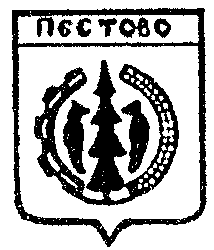 Новгородская областьПестовский районАДМИНИСТРАЦИЯ  ПЕСТОВСКОГО СЕЛЬСКОГО ПОСЕЛЕНИЯПОСТАНОВЛЕНИЕот 01.09.2014   № 102д. Русское  ПестовоОб отмене постановления администрации Пестовского сельского поселения от 07.08.2014 № 95 «О внесении изменений в административный регламент по предоставлению муниципальной услуги по выдаче разрешений на захоронение и подзахоронение на кладбищах Пестовского сельского поселения»Руководствуясь действующим законодательством Российской Федера-ции, ПОСТАНОВЛЯЮ:1.Отменить постановление администрации Пестовского сельского по-селения от 07.08.2014 № 95 «О  внесении изменений в административный регламент  по предоставлению муниципальной услуги по выдаче разрешений на захоронение и подзахоронение на кладбищах Пестовского сельского поселения»2.Опубликовать постановление в муниципальной газете «Информаци-онный вестник Пестовского сельского поселения» и разместить на офици-альном сайте Администрации поселения в сети Интернет.И.О.Главы  сельского поселения  М.М.Смирнова